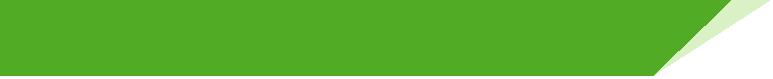 单板电脑嵌入式主板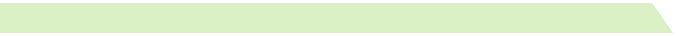 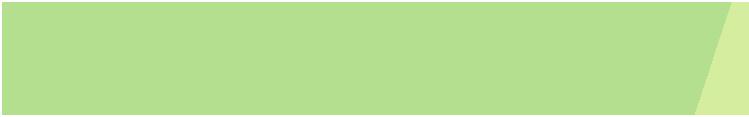 w w w . i e i w o r l d . c o m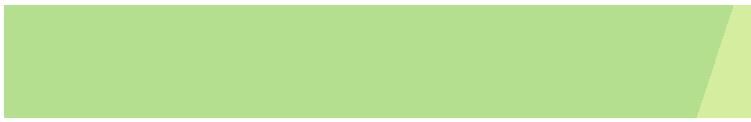 NANO-QM770EPIC SBC Supports 插槽G2 for Intel® 22nm Mobile CPU, DVI-I/Dual HDMI/LVDS, Dual PCIe GbE, USB 3.0, PCIe Mini, SATA 6Gb/s and Audio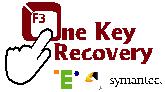 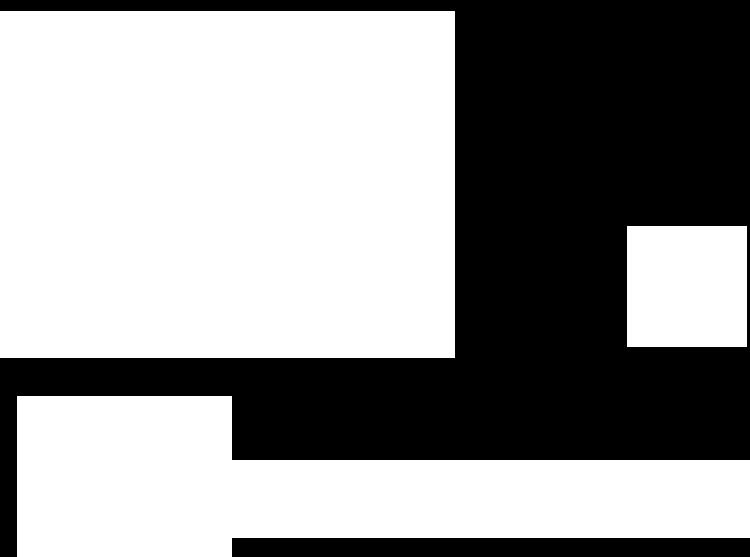 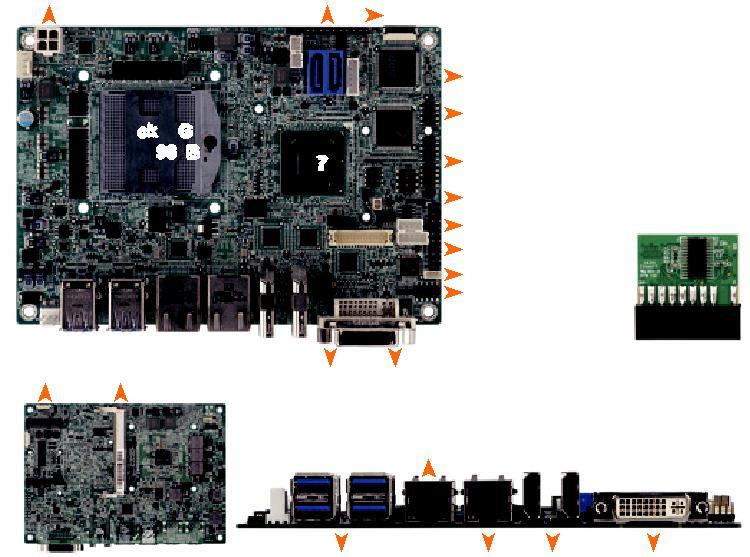 产品特征●	EPIC SBC 支持G2-插槽 Intel® 22nm 移动处理器● 三个独立显示器支持双 HDMI+DVI/双 HDMI+LVDS (兼容HDMI V1.3a)● 1066/1333/1600 MHz DDR3 SDRAM 支持高达 8 GB● 支持三个 COM, 四个 USB 3.0, 两个 SATA 6Gb/s 以及音频● Intel® GbE LAN 支持 Intel® AMT 8.0NANO-HM651EPIC SBC with on-board Intel® Celeron® Dual Core 847E 1.1GHz CPU, Dual HDMI/ VGA/ LVDS, Dual GbE, USB 3.1 Gen 1 (5Gb/s), PCIe Mini, SATA 6Gb/s and Audio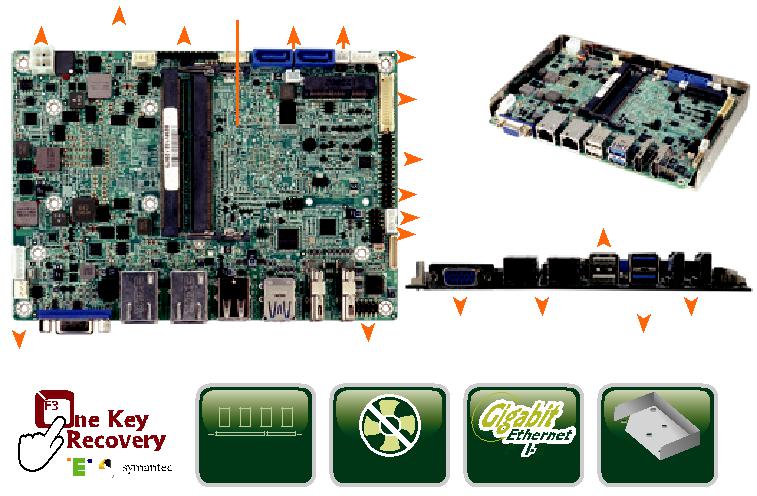 产品特征EPIC SBC 支持板载移动 32nm Intel® Celeron® 双核 847E 1.1GHz 处理器支持双 HDMI/VGA 以及双显示器双通道 204-pin 1333/1066 MHz DDR3 SO-DIMMs 最大支持 8 GB易于装配的散热片的散热设计支持三个 COM, 四个 USB 3.0, 两个 SATA 6Gb/s 和音频IEI 一键恢复解决方案可快速创建 OS 备份以及恢复● IEI 一键恢复解决方案可快速创建 OS 备份以及恢复产品规格产品规格CPU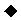 1.1GHz Intel® Celeron® 847E 双核处理器processor外部I/O Interface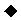 2 x USB 2.02 x USB 3.1 Gen 1 (5Gb/s)CPU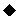 ocket G2 第三代 22nm Intel® 移动处理器芯片组: Intel® QM77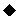 BIOS: UEFI BIOS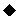 内存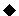 一个 204-pin 1600/1333 MHz 单通道 DDR3 & DDR3L SDRAM 无缓冲 SO-DIMM slot 支持高达 8 GB显卡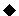 ntel® HD 显卡 Gen 7 with 12 execution units DirectX 11, OpenGL 3.1, OpenCL 1.1显示输出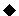 1 x DVI-I (up to 2048x1536@75Hz)1 x 18/24-bit 双通道 LVDS (最高1920x1200@60Hz)2 x HDMI (最高 1920x1200@60Hz)以太网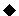 LAN1: Intel® 82583V PCIe 控制器LAN2: Intel® 82579 PHY 支持 Intel® AMT 8.0外部 I/O 接口: 4 x USB 3.1 Gen 1 (5Gb/s)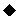 内部 I/O I接口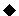 1 x KB/MS (1x6 pin)2 x USB 2.0 (2x4 pin, P=2.54)1 x RS-422/485 (1x4 pin, P=2.0)2 x RS-232 (2x5 pin, P=2.0)2 x SATA 6Gb/s with 5V SATA电源接口 (支持RAID0,1 )TPM: 1 x TPM (2x10 pin)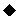 音频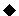 Realtek ALC662 HD 解码器1 x前置音频(2x5 pin)前面版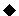 1 x前面板(1x10 pin)扩展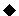 1×全长PCIe 迷你卡插槽 (支持 mSATA)看门狗定时器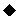 软件可编程支持 1~255 秒系统复位可编程 I/O: 8-bit 数字 I/O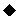 风扇接口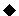 1 x CPU智能风扇 (1x4 pin)1 x 系统风扇(1x3 pin)电源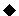 12V only DC 输入1 x 内置电源接口 (2x2 pin) 支持 AT/ATX 模式功耗12V@4.89A (Intel® 1.8GHz CPU with one 1333 MHz 4 GB DDR3 SO-DIMM)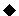 操作温度: -10°C ~ 60°C存储温度: -20°C ~ 70°C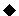 工作湿度: 5% ~ 95%, 无冷凝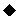 尺寸： 115 mm x 165 mm 重量: GW: 850g / NW: 350g CE/FCC compliant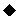 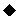 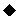 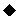 芯片组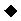 Intel® HM65BIOS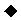 UEFI BIOSMemory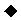 wo 204-pin 1333/1066 MHz 双通道 DDR3 SO-DIMMs 最高支持 16 GB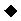 显卡Intel® HD 显卡 Gen 6 supports DX10.1 and OpenGL 3.0Full MPEG-2, VC1, AVC Decode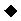 显示输出1 x VGA (高达 2048x1536@75Hz)1 x 18/24-bit 双通道 LVDS (高达1920x1200@60Hz)2 x HDMI (高达 1920x1200@60Hz)以太网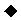 双网络: Realtek RTL8111E PCIe GbE 控制器支ASF 2.0音频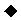 Realtek ALC662 HD  音频解码器1 x 前面板音频 (2x5 pin)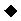 前面板1 x 前面板 (1x10 pin)扩展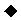 1 x 全长PCIe 迷你卡插槽 ( (supports mSATA)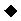 数字 I/O 内部 I/O 接口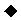 1 x KB/MS (1x6 pin)1 x RS-422/485 (1x4 pin, P=2.0)2 x RS-232 (2x5 pin, P=2.0)2 x USB 2.0 (2x4 pin, P=2.0)2 x SATA 6Gb/s with 5V SATA 电源接口 (支持 RAID 0,1 )看门狗定时器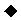 软件可编程支持 1~255 秒系统复位风扇接口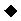 1 x CPU 风扇 (1x4 pin)1 x 系统风扇 (1x4 pin)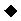 电源12V DC 输入1 x 内置电源接口 (2x2 pin)支持 AT/ATX 模式功耗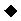 12V@1.88A (Intel® Celeron® with two 1333 MHz 4 GB DDR3 SO-DIMM) 操作温度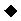 -10°C ~ 60°C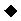 存储温度-20°C ~ 70°C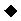 工作湿度5% ~ 95%, 无冷凝尺寸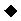 115 mm x 165 mm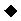 包装清单8-bit 数字 I/O (2x5 pin)重量GW: 850g / NW: 350gCE/FCC compliant订购信息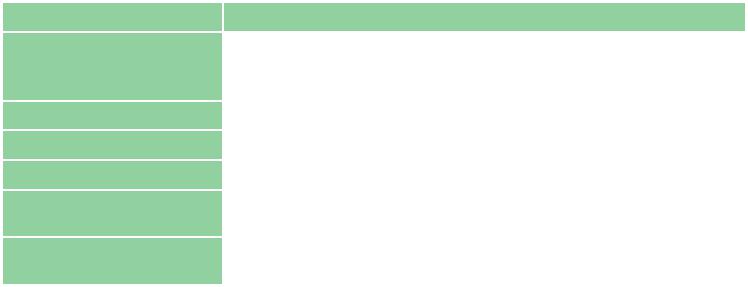 包装清单订购信息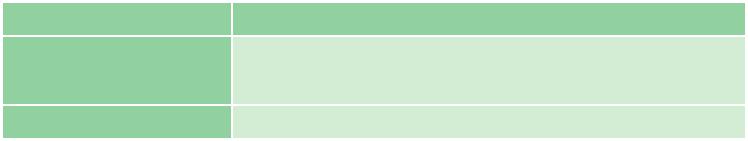 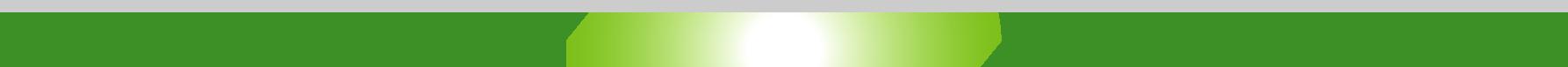 NANO-QM770-2019-V10	8-9512V DC输入12V DC输入12V DC输入12V DC输入SATA 6Gb/sSATA 6Gb/sSATA 6Gb/sSATA 6Gb/sSATA 6Gb/sSATA 6Gb/sSATA 6Gb/sSATA 6Gb/sSATA 6Gb/sSATA 6Gb/sSATA 6Gb/sSATA 6Gb/sSATA 6Gb/sSATA 6Gb/sSATA 6Gb/s前面板l前面板l前面板l前面板l前面板l前面板l前面板l前面板lKB/MSKB/MSKB/MSKB/MSKB/MSKB/MSKB/MSKB/MSKB/MSKB/MSKB/MSKB/MSKB/MSKB/MSKB/MSKB/MSKB/MSKB/MSKB/MSKB/MSSocket G2Socket G2DIODIODIODIODIODIODIODIODIODIODIODIODIOSocket G2Socket G2DIODIODIODIODIODIODIODIODIODIODIODIODIOSocket G2Socket G2DIODIODIODIODIODIODIODIODIODIODIODIODIOSocket G2Socket G2PGA988BPGA988BQM77QM77QM77QM77QM77QM77QM77QM77QM77QM77QM77QM772 x RS-2322 x RS-2322 x RS-2322 x RS-2322 x RS-2322 x RS-2322 x RS-2322 x RS-2322 x RS-2322 x RS-2322 x RS-2322 x RS-2322 x RS-232QM77QM77QM77QM77QM77QM77QM77QM77QM77QM77QM77QM772 x RS-2322 x RS-2322 x RS-2322 x RS-2322 x RS-2322 x RS-2322 x RS-2322 x RS-2322 x RS-2322 x RS-2322 x RS-2322 x RS-2322 x RS-2322 x USB 2.02 x USB 2.02 x USB 2.02 x USB 2.02 x USB 2.02 x USB 2.02 x USB 2.02 x USB 2.02 x USB 2.02 x USB 2.02 x USB 2.02 x USB 2.02 x USB 2.02 x USB 2.02 x USB 2.02 x USB 2.02 x USB 2.02 x USB 2.02 x USB 2.02 x USB 2.02 x USB 2.02 x USB 2.02 x USB 2.02 x USB 2.02 x USB 2.02 x USB 2.0RS-422/485RS-422/485RS-422/485RS-422/485RS-422/485RS-422/485RS-422/485RS-422/485RS-422/485RS-422/485RS-422/485RS-422/485RS-422/485RS-422/485RS-422/485RS-422/485RS-422/485RS-422/485RS-422/485RS-422/485RS-422/485RS-422/485RS-422/485RS-422/485RS-422/485RS-422/485TPMTPMTPMTPMTPMTPMTPMTPMTPMTPMTPMTPMTPMTPMTPMTPMTPMTPMTPMTPMTPMTPMTPMTPMTPMTPMSMBusSMBusSMBusSMBusSMBusSMBusSMBusSMBusSMBusSMBusSMBusSMBusSMBusSMBusSMBusSMBusSMBusSMBusSMBusSMBusSMBusSMBusSMBusSMBusSMBusSMBusAudio I/FAudio I/FAudio I/FAudio I/FAudio I/FAudio I/FAudio I/FAudio I/FAudio I/FAudio I/FAudio I/FAudio I/FAudio I/FAudio I/FAudio I/FAudio I/FAudio I/FAudio I/FAudio I/FAudio I/FAudio I/FAudio I/FAudio I/FAudio I/FAudio I/FAudio I/FPCIe 迷你PCIe 迷你PCIe 迷你PCIe 迷你DDR3 SO-DIMMDDR3 SO-DIMMTPM 1.2 SupportTPM 1.2 SupportTPM 1.2 SupportTPM 1.2 SupportTPM 1.2 SupportPCIe 迷你PCIe 迷你PCIe 迷你PCIe 迷你DDR3 SO-DIMMDDR3 SO-DIMMTPM 1.2 SupportTPM 1.2 SupportTPM 1.2 SupportTPM 1.2 SupportTPM 1.2 Support卡插槽卡插槽卡插槽卡插槽支持高达 8 GB支持高达 8 GBLVDS   InverterLVDS   InverterLVDS   InverterLVDS   InverterLVDS   InverterLVDS   InverterLVDS   InverterLVDS   InverterLVDS   InverterLVDS   InverterLVDS   InverterLVDS   InverterLVDS   InverterLVDS   InverterLAN2: PHY 支持 Intel® AMT 8.0LAN2: PHY 支持 Intel® AMT 8.0LAN2: PHY 支持 Intel® AMT 8.0LAN2: PHY 支持 Intel® AMT 8.0LAN2: PHY 支持 Intel® AMT 8.0LAN2: PHY 支持 Intel® AMT 8.0LAN2: PHY 支持 Intel® AMT 8.0LAN2: PHY 支持 Intel® AMT 8.0LAN2: PHY 支持 Intel® AMT 8.0LAN2: PHY 支持 Intel® AMT 8.0LAN2: PHY 支持 Intel® AMT 8.0LAN2: PHY 支持 Intel® AMT 8.0LAN2: PHY 支持 Intel® AMT 8.0LAN2: PHY 支持 Intel® AMT 8.0LAN2: PHY 支持 Intel® AMT 8.0LAN2: PHY 支持 Intel® AMT 8.0LAN2: PHY 支持 Intel® AMT 8.0LAN2: PHY 支持 Intel® AMT 8.0LAN2: PHY 支持 Intel® AMT 8.0LAN2: PHY 支持 Intel® AMT 8.0LAN2: PHY 支持 Intel® AMT 8.0LAN2: PHY 支持 Intel® AMT 8.0LAN2: PHY 支持 Intel® AMT 8.0LAN2: PHY 支持 Intel® AMT 8.0LAN2: PHY 支持 Intel® AMT 8.0LAN2: PHY 支持 Intel® AMT 8.0LAN2: PHY 支持 Intel® AMT 8.0LAN2: PHY 支持 Intel® AMT 8.0LAN2: PHY 支持 Intel® AMT 8.0LAN2: PHY 支持 Intel® AMT 8.0LAN2: PHY 支持 Intel® AMT 8.0LAN2: PHY 支持 Intel® AMT 8.0LAN2: PHY 支持 Intel® AMT 8.0LAN2: PHY 支持 Intel® AMT 8.0LAN2: PHY 支持 Intel® AMT 8.0LAN2: PHY 支持 Intel® AMT 8.0LAN2: PHY 支持 Intel® AMT 8.0LAN2: PHY 支持 Intel® AMT 8.0LAN2: PHY 支持 Intel® AMT 8.0LAN2: PHY 支持 Intel® AMT 8.0LAN2: PHY 支持 Intel® AMT 8.0LAN2: PHY 支持 Intel® AMT 8.0LAN2: PHY 支持 Intel® AMT 8.0LAN2: PHY 支持 Intel® AMT 8.0LAN2: PHY 支持 Intel® AMT 8.0LAN2: PHY 支持 Intel® AMT 8.0LAN2: PHY 支持 Intel® AMT 8.0LAN2: PHY 支持 Intel® AMT 8.0LAN2: PHY 支持 Intel® AMT 8.0LAN2: PHY 支持 Intel® AMT 8.0LAN2: PHY 支持 Intel® AMT 8.0LAN2: PHY 支持 Intel® AMT 8.0LAN2: PHY 支持 Intel® AMT 8.0LAN2: PHY 支持 Intel® AMT 8.0LAN2: PHY 支持 Intel® AMT 8.0LAN2: PHY 支持 Intel® AMT 8.0LAN2: PHY 支持 Intel® AMT 8.0LAN2: PHY 支持 Intel® AMT 8.0LAN2: PHY 支持 Intel® AMT 8.0LAN2: PHY 支持 Intel® AMT 8.0LAN2: PHY 支持 Intel® AMT 8.0LAN2: PHY 支持 Intel® AMT 8.0LAN2: PHY 支持 Intel® AMT 8.0LAN2: PHY 支持 Intel® AMT 8.0LAN2: PHY 支持 Intel® AMT 8.0LAN2: PHY 支持 Intel® AMT 8.0Solder sideSolder sideSolder sideSolder sideSolder sideSolder sideSolder sideSolder sideSolder sideSolder side4 x USB 3.1 Gen 14 x USB 3.1 Gen 14 x USB 3.1 Gen 14 x USB 3.1 Gen 14 x USB 3.1 Gen 14 x USB 3.1 Gen 14 x USB 3.1 Gen 14 x USB 3.1 Gen 14 x USB 3.1 Gen 14 x USB 3.1 Gen 14 x USB 3.1 Gen 14 x USB 3.1 Gen 14 x USB 3.1 Gen 14 x USB 3.1 Gen 14 x USB 3.1 Gen 14 x USB 3.1 Gen 1LAN1   HDMI   DVI-I (DVI+VGA)LAN1   HDMI   DVI-I (DVI+VGA)LAN1   HDMI   DVI-I (DVI+VGA)LAN1   HDMI   DVI-I (DVI+VGA)LAN1   HDMI   DVI-I (DVI+VGA)LAN1   HDMI   DVI-I (DVI+VGA)LAN1   HDMI   DVI-I (DVI+VGA)LAN1   HDMI   DVI-I (DVI+VGA)LAN1   HDMI   DVI-I (DVI+VGA)LAN1   HDMI   DVI-I (DVI+VGA)LAN1   HDMI   DVI-I (DVI+VGA)LAN1   HDMI   DVI-I (DVI+VGA)LAN1   HDMI   DVI-I (DVI+VGA)双通道 DDR3双通道 DDR3双通道 DDR3双通道 DDR3双通道 DDR3PCIe迷你卡插槽PCIe迷你卡插槽PCIe迷你卡插槽PCIe迷你卡插槽PCIe迷你卡插槽PCIe迷你卡插槽PCIe迷你卡插槽PCIe迷你卡插槽PCIe迷你卡插槽PCIe迷你卡插槽PCIe迷你卡插槽SO-DIMM 1333/1066 MHz (compatible with mSATA)SO-DIMM 1333/1066 MHz (compatible with mSATA)SO-DIMM 1333/1066 MHz (compatible with mSATA)SO-DIMM 1333/1066 MHz (compatible with mSATA)SO-DIMM 1333/1066 MHz (compatible with mSATA)SO-DIMM 1333/1066 MHz (compatible with mSATA)SO-DIMM 1333/1066 MHz (compatible with mSATA)SO-DIMM 1333/1066 MHz (compatible with mSATA)SO-DIMM 1333/1066 MHz (compatible with mSATA)SO-DIMM 1333/1066 MHz (compatible with mSATA)SO-DIMM 1333/1066 MHz (compatible with mSATA)SO-DIMM 1333/1066 MHz (compatible with mSATA)SO-DIMM 1333/1066 MHz (compatible with mSATA)SO-DIMM 1333/1066 MHz (compatible with mSATA)SO-DIMM 1333/1066 MHz (compatible with mSATA)SO-DIMM 1333/1066 MHz (compatible with mSATA)SO-DIMM 1333/1066 MHz (compatible with mSATA)SO-DIMM 1333/1066 MHz (compatible with mSATA)SO-DIMM 1333/1066 MHz (compatible with mSATA)SO-DIMM 1333/1066 MHz (compatible with mSATA)SO-DIMM 1333/1066 MHz (compatible with mSATA)SO-DIMM 1333/1066 MHz (compatible with mSATA)SO-DIMM 1333/1066 MHz (compatible with mSATA)SO-DIMM 1333/1066 MHz (compatible with mSATA)SO-DIMM 1333/1066 MHz (compatible with mSATA)SO-DIMM 1333/1066 MHz (compatible with mSATA)SO-DIMM 1333/1066 MHz (compatible with mSATA)SO-DIMM 1333/1066 MHz (compatible with mSATA)SO-DIMM 1333/1066 MHz (compatible with mSATA)SO-DIMM 1333/1066 MHz (compatible with mSATA)SO-DIMM 1333/1066 MHz (compatible with mSATA)SO-DIMM 1333/1066 MHz (compatible with mSATA)SO-DIMM 1333/1066 MHz (compatible with mSATA)SO-DIMM 1333/1066 MHz (compatible with mSATA)SO-DIMM 1333/1066 MHz (compatible with mSATA)SO-DIMM 1333/1066 MHz (compatible with mSATA)SO-DIMM 1333/1066 MHz (compatible with mSATA)SO-DIMM 1333/1066 MHz (compatible with mSATA)SO-DIMM 1333/1066 MHz (compatible with mSATA)SO-DIMM 1333/1066 MHz (compatible with mSATA)12V DC 输入12V DC 输入12V DC 输入12V DC 输入12V DC 输入12V DC 输入12V DC 输入前面板前面板前面板前面板SATA 6Gb/s 5V SATA powerSATA 6Gb/s 5V SATA powerSATA 6Gb/s 5V SATA powerSATA 6Gb/s 5V SATA powerSATA 6Gb/s 5V SATA powerSATA 6Gb/s 5V SATA powerSATA 6Gb/s 5V SATA powerSATA 6Gb/s 5V SATA powerSATA 6Gb/s 5V SATA powerSATA 6Gb/s 5V SATA powerSATA 6Gb/s 5V SATA powerSATA 6Gb/s 5V SATA powerSATA 6Gb/s 5V SATA powerSATA 6Gb/s 5V SATA powerSATA 6Gb/s 5V SATA powerSATA 6Gb/s 5V SATA powerSATA 6Gb/s 5V SATA powerSATA 6Gb/s 5V SATA powerSATA 6Gb/s 5V SATA powerSATA 6Gb/s 5V SATA powerSATA 6Gb/s 5V SATA powerSATA 6Gb/s 5V SATA powerSATA 6Gb/s 5V SATA powerSATA 6Gb/s 5V SATA powerSATA 6Gb/s 5V SATA powerSATA 6Gb/s 5V SATA powerSATA 6Gb/s 5V SATA powerSATA 6Gb/s 5V SATA powerInverterInverterInverterLVDSLVDSLVDSLVDSLVDSLVDS2 x RS-2322 x RS-2322 x RS-2322 x RS-2322 x RS-2322 x RS-2322 x RS-2322 x RS-2322 x RS-2322 x RS-2322 x RS-2322 x RS-2322 x RS-2322 x RS-2322 x RS-2322 x RS-232DIODIODIODIODIODIODIODIODIORS-422/485RS-422/485RS-422/485RS-422/4852 x USB 2.02 x USB 2.02 x USB 2.02 x USB 2.02 x USB 2.02 x USB 2.02 x USB 2.02 x USB 2.02 x USB 2.02 x USB 2.02 x USB 2.0RS-422/485RS-422/485RS-422/485RS-422/4852 x USB 2.02 x USB 2.02 x USB 2.02 x USB 2.02 x USB 2.02 x USB 2.02 x USB 2.02 x USB 2.02 x USB 2.02 x USB 2.02 x USB 2.0RS-422/485RS-422/485RS-422/485RS-422/4852 x USB 2.02 x USB 2.02 x USB 2.02 x USB 2.02 x USB 2.02 x USB 2.02 x USB 2.02 x USB 2.02 x USB 2.02 x USB 2.02 x USB 2.02 x USB 2.02 x USB 2.02 x USB 2.02 x USB 2.0VGAVGAVGADual LANDual LANDual LAN2 x HDMI2 x HDMI2 x HDMI2 x HDMI2 x HDMIPS/2 KB/MSPS/2 KB/MSPS/2 KB/MSPS/2 KB/MSPS/2 KB/MSPS/2 KB/MSPS/2 KB/MSPS/2 KB/MSAudio I/FAudio I/FAudio I/FAudio I/FAudio I/FAudio I/FAudio I/FAudio I/FAudio I/FAudio I/FAudio I/FAudio I/FAudio I/FAudio I/FAudio I/FAudio I/F2 x USB 3.1 Gen 12 x USB 3.1 Gen 12 x USB 3.1 Gen 12 x USB 3.1 Gen 12 x USB 3.1 Gen 12 x USB 3.1 Gen 12 x USB 3.1 Gen 12 x USB 3.1 Gen 12 x USB 3.1 Gen 12 x USB 3.1 Gen 1PS/2 KB/MSPS/2 KB/MSPS/2 KB/MSPS/2 KB/MSPS/2 KB/MSPS/2 KB/MSPS/2 KB/MSPS/2 KB/MSAudio I/FAudio I/FAudio I/FAudio I/FAudio I/FAudio I/FAudio I/FAudio I/FAudio I/FAudio I/FAudio I/FAudio I/FAudio I/FAudio I/FAudio I/FAudio I/FPS/2 KB/MSPS/2 KB/MSPS/2 KB/MSPS/2 KB/MSPS/2 KB/MSPS/2 KB/MSPS/2 KB/MSPS/2 KB/MSDDR3DDR3DDR3DDR3DDR3DDR3DDR3DDR3DDR3DDR3DDR3DDR3DDR3DDR3DDR3DDR3DDR3DDR3DDR3DDR3DDR3DDR31333133313331333133313331333133313331333FanlessFanlessFanlessFanlessFanlessFanlessFanlessFanlessFanlessFanlessFanlessFanlessFanlessFanlessPCIe GbEPCIe GbEPCIe GbEPCIe GbEHeat SpreaderHeat SpreaderHeat SpreaderHeat SpreaderHeat SpreaderHeat SpreaderHeat Spreader1333133313331333133313331333133313331333FanlessFanlessFanlessFanlessFanlessFanlessFanlessFanlessFanlessFanlessFanlessFanlessFanlessFanlessPCIe GbEPCIe GbEPCIe GbEPCIe GbEHeat SpreaderHeat SpreaderHeat SpreaderHeat SpreaderHeat SpreaderHeat SpreaderHeat Spreader1333133313331333133313331333133313331333FanlessFanlessFanlessFanlessFanlessFanlessFanlessFanlessFanlessFanlessFanlessFanlessFanlessFanlessPCIe GbEPCIe GbEPCIe GbEPCIe GbEHeat SpreaderHeat SpreaderHeat SpreaderHeat SpreaderHeat SpreaderHeat SpreaderHeat Spreader1 x NANO-QM770 single board computer1 x Audio cable2 x SATA with power cable kit1 x Power cable1 x Mini jumper pack2 x RS-232 cable1 x QIGPart No.DescriptionEPIC SBC supports Socket G2 for Intel® 22nm mobile CPU,NANO-QM770-R10DVI-I/dual HDMI/LVDS, dual PCIe GbE, PCIe Mini, USB 3.1Gen 1 (5Gb/s), SATA 6Gb/s and Audio32000-023800-RSPS/2 KB/MS cable, 135mm/110mm, P=2.032000-044300-RSDual port USB cable, 210mm, P=2.5432205-003800-300-RSRS-422/485 cable, 200mm, P=2.0CF-989A-RS-R12CPU cooler for mobile socket-G (PGA988) up to 55WCF-989A-RS-R12processor, copper, 60 x 60 x 27.6mm, RoHSprocessor, copper, 60 x 60 x 27.6mm, RoHSTPM-IN01-R2020-pin Infineon TPM module, software management tool,TPM-IN01-R20firmware v3.17firmware v3.171 x NANO-HM651 single board computer1 x Audio cable2 x RS-232 cable1 x Power cable1 x Heat spreader1 x SATA with power cable kit1 x Mini jumper pack2 x Plastic shaft for securing half-size PCIe Mini card1 x QIGPart No.DescriptionEPIC SBC supports Intel® Celeron® dual core 847E 1.1GHzNANO-HM651-847E-R10CPU, dual HDMI/VGA/LVDS, dual GbE, PCIe Mini, USB 3.1Gen 1 (5Gb/s), SATA 6Gb/s and Audio32001-008600-200-RSDual-port USB cable, 210mm, P=2.0